School NewsParent Teacher Conference are scheduled for Thursday of this week.  There will be no school Thursday or Friday.GolfOn September 10th, Zion Lutheran Church and School hosted its 8th annual golf tournament.  The 2 person scramble was held at the Kearney Elks Country Golf Course.  Thank you to the 18 teams that participated.  Hopefully, everyone enjoyed a great day of fun and fellowship.  The winners in the adult division were Paul Burger and Pastor DeLoach.  The winners in the adult/child division were Speedy and Nash Malone.  We look forward to having another tournament next year.  Thank you to Steve Junge for organizing the tournament and all the donations given by Coca-Cola.  Proceeds go toward any necessary supplies or maintenance for the school not covered by the budget.Thank You to All of Our Sponsors!Coca-Cola  	Elks Country GolfChicken CoopAuto CentralFlorang Chiropractic & WellnessO & O Farms Inc.Ed and Connie DeLaetRev. and Carol GauntWays to Help our SchoolBig G BoxtopsTyson Project A+ PanelsLabels for Education (Campbell’s labels)Family Fresh Register ReceiptsUPCs from Our Family products available at Family FreshApple Mart Register ReceiptsSave receipts dated Sept. 1. 2017 through February 27, 2018UPC’S from Best Choice productsAnnouncements – September 17, 2017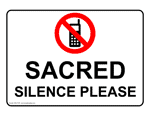 Please remember...to silence your cell phone upon entering the sanctuary.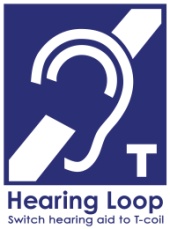 Zion’s sanctuary is equipped with a HEARING LOOP.  Please switch hearing aids to T-coil mode.  We have 2 headsets and receivers that persons without hearing aids can use. Ask an usher for assistance. 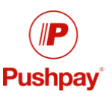 Forgot your offering?  Don’t have your checkbook or cash? Today or any day you can give in a new way!  Visit our website at zionkearney.com and click on the “giving” tab.  Or, text “zionkearney” (one word) to 77977.  You’ll receive a text back with instructions to start giving.Senior CitizensOur Senior Citizens will tomorrow, Sept. 18 at noon for their monthly potluck dinner.  All are welcome to join us for an afternoon of good food and fellowship.Ainsworth SymposiumOur Pastors and Principal will be attending the annual Ainsworth Symposium this afternoon through Tuesday.  If there are any Pastoral emergencies during their absence please contact the church office at 308-234-3410.Picture DirectoryToday and for the next 2 Sundays, Linda Nuttelman and Becky Thornton will be available before and after our services to assist you in setting up an appointment to be included in our new Zion Picture Directory.Lifetouch will be taking pictures on Oct. 23-26 from 2:00pm - 9:00pm each day.  The simplest way for you to schedule your photography session is to complete it online.  Go to our Zion website www.zionkearney.com and click the Lifetouch link and you will be able to choose a time for your family.You can expect to receive several reminders to encourage you to set up an appointment in the coming weeks, including mail, email, bulletin announcements and a phone message.Special Door Mission OfferingLast Sunday $620 was collected at the special Door Offering for Missions.  If you forgot or still want to contribute you may until the end of this month.  Please mark your offering or use a special envelope avilable in the narthex and place in theoffering plate.HandchimeChoirReminder to the handchime choir members that rehearsal begings this Wednesday at 5:00 pm.  Please direct any questions to Kim Wilkens.Pastor DeLoach 25th AnniversaryHelp needed! Pastor DeLoach's 25th anniversary of his ordination will be celebrated by the congregation on October 22. We are looking forward to returning thanks to him for his faithful service in the name of Christ and to rejoice in the gifts God shares with us through the office of the ministry.

If you have pictures of Pastor DeLoach that we can borrow from baptisms, weddings or other events, please mark them clearly and leave them in the church office or email them to school@zionkearney.org. We would like to take this opportunity to give Pastor a congregational gift. If you wish to make a contribution, there will be a box and envelopes in the narthex marked "Pastor's 25th Anniversary Celebration". (Please note that this is considered a gift and will not show up on your Zion Year End giving statement) Please have those in by October 1. You may also use this box for personal gifts and cards. The box will remain until the day of the celebration.

If you have any questions, please contact Dr. Nathan Gaunt at 308-293-7472.Stewardship NoteRomans 14:7 – “For none of us lives to himself, and none of us dies to himself.” We just don’t belong to ourselves: we belong first of all to God and through Him we belong to our neighbors. We are here to serve God in our service to one another. God has called you to this service through your vocation: as a Christian you serve others in the church; as a neighbor you serve others in society; and as a son or daughter, husband or wife, father or mother, you serve your family. ZYG –Next SundaySenior High Youth mark your calendar for September 24, at 2:00 pm in the Fellowship Hall. We will watch the movie “To Save a Life” with discussion, led by Pastor Gaunt. This is for Sr. High youth only and their friends.  We will talk about real life challenges and the hard choices students are confronting these days.  Youth are invited to bring a snack to share.†			†			†Reminder to youth also, that on Oct. 4 at 6:30 we will be attending the Luther Movie as a group.  The youth group has purchased tickets to this event.  Youth can purchase a ticket for $5 at the office.  This will cover the cost of your ticket and a snack.  This activity is open to youth in grades 7-12.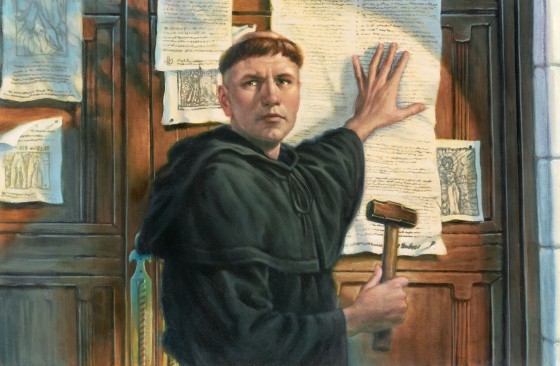 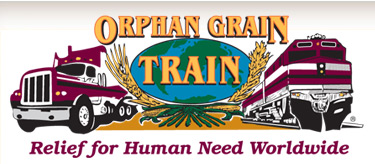 Holy Cross/Thrivent Orphan Grain Train Brat/Hot Dog FeedSunday, September 17, 11:00am-12:30pmHoly Cross Lutheran Church 3315 11th Ave. Kearney, NEMenu: Brats-Hot Dogs-Salads-Desserts-DrinksThere will be a free-will offering, with proceeds going toOrphan Grain Train for the general operating account to helpwith shipping costs, utilities, insurance, general maintenancecosts etc. Orphan Grain Train accepts good, clean clothing; shoes, toys,quilts, non-breakable housewares, school supplies & healthitems